ΚΕΝΤΡΟ ΔΙΑ ΒΙΟΥ ΜΑΘΗΣΗΣ ΔΗΜΟΥ: …………………………………….ΑΙΤΗΣΗ ΣΥΜΜΕΤΟΧΗΣ ΕΚΠΑΙΔΕΥΟΜΕΝΟΥ ΤΥΠΙΚΗ ΕΚΠΑΙΔΕΥΣΗ  (σημειώστε με Χ την ανώτερη εκπαιδευτική σας βαθμίδα)ΕΠΑΓΓΕΛΜΑΤΙΚΗ ΚΑΤΑΣΤΑΣΗ  (σημειώστε με Χ μία μόνο επιλογή)Έχω παρακολουθήσει και άλλα προγράμματα στα ΚΔΒΜ/ΚΕΕ:   ΝΑΙ  	ΟΧΙ  	      Αν ΝΑΙ ποιό έτος:………...…Διατίθεμαι για παρακολούθηση:Πρωινή (10:00 -14:00)             Απογευματινή (16:00 - 20:00)    Προτεινόμενες Ημέρες: …………...…………………………..…..  Προτεινόμενες Ώρες: ….............................................Συνημμένα* Φωτοτυπία Αστυνομικής Ταυτότητας ή Διαβατηρίου	Αποδέχομαι τη συλλογή και στατιστική επεξεργασία των παραπάνω προσωπικών μου δεδομένων σύμφωνα με τις διατάξεις του Ν. 2472/1997 περί «Προστασίας του ατόμου από την επεξεργασία δεδομένων προσωπικού χαρακτήρα».		Ημερομηνία: ………………….Ο/Η ΑΙΤΩΝ/ΟΥΣΑΕΠΙΘΥΜΩ ΝΑ ΣΥΜΜΕΤΑΣΧΩ ΣΕ ΤΜΗΜΑ ΓΙΑ:Α. ΠΡΟΓΡΑΜΜΑΤΑ ΕΘΝΙΚΗΣ ΕΜΒΕΛΕΙΑΣ:(Σημειώνετε ΜΕΧΡΙ 3 επιθυμίες σας με σειρά προτίμησης 1, 2 και 3)Β. ΠΡΟΓΡΑΜΜΑΤΑ ΤΟΠΙΚΗΣ ΕΜΒΕΛΕΙΑΣ:(Σημειώνετε ΜΕΧΡΙ 2 επιθυμίες σας με σειρά προτίμησης 1 και 2)ΟΔΗΓΙΕΣ - ΟΡΟΙ ΣΥΜΜΕΤΟΧΗΣ – ΔΙΑΔΙΚΑΣΙΕΣ 1. Συμπλήρωση «Αίτησης συμμετοχής εκπαιδευόμενου» Συμπληρώστε προσεκτικά, με πληρότητα και ευκρίνεια ΟΛΑ τα προσωπικά σας στοιχεία.Δηλώστε το κινητό σας τηλέφωνο (εάν διαθέτετε), ώστε να είναι ευκολότερη η επικοινωνία μαζί σας.Αφού διαβάσετε προσεκτικά τα προσφερόμενα προγράμματα εκπαίδευσης ΣΥΜΠΛΗΡΩΣΤΕ ΜΕΧΡΙ 3 ΠΡΟΤΙΜΗΣΕΙΣ με σειρά προτίμησης (1, 2 και 3) για Προγράμματα Εθνικής Εμβέλειας και ΣΥΜΠΛΗΡΩΣΤΕ ΜΕΧΡΙ 2 ΠΡΟΤΙΜΗΣΕΙΣ με σειρά προτίμησης (1 και 2) για Προγράμματα Τοπικής Εμβέλειας από εκείνα που πραγματικά σας ενδιαφέρουν να παρακολουθήσετε, αφιερώνοντας ώρες από τον ελεύθερό σας χρόνο.2. Επιλογή εκπαιδευομένωνΤα τμήματα καταρτίζονται με βάση τον αριθμό των αιτήσεων, που έχουν υποβληθεί για κάθε πρόγραμμα εκπαίδευσης.Θα υπάρχει σειρά προτεραιότητας με βάση την ημερομηνία κατάθεσης της αίτησης. Εάν υπάρχει ικανός αριθμός αιτούντων για ένα συγκεκριμένο αντικείμενο τότε συγκροτείται το αντίστοιχο τμήμα. Σε περίπτωση που ο αριθμός των αιτούντων είναι μεγαλύτερος από 20 (μέγιστος αριθμός εκπαιδευομένων ανά τμήμα), ενεργοποιείται η διαδικασία δημιουργίας και νέου δεύτερου τμήματος. Τμήματα με λιγότερο από 8 εκπαιδευόμενους δεν μπορούν να ξεκινήσουν.Μόλις επιλεγείτε σε κάποιο τμήμα του Κ.Δ.Β.Μ. θα ενημερωθείτε τηλεφωνικά.Είναι λογικό, παρά την επιθυμία μας και τις προσπάθειες που καταβάλλουμε, να μην ικανοποιηθούν όλες οι αιτήσεις που απευθύνονται στο Κ.Δ.Β.Μ. Το Κ.Δ.Β.Μ. δραστηριοποιείται σε ολόκληρο το Δήμο και προγραμματίζει εκπαιδευτικά τμήματα σε πολλές περιοχές του. Γίνεται προσπάθεια να καλυφθούν οι ανάγκες κάθε περιοχής στα αντικείμενα που παρουσιάζουν αυξημένη ζήτηση.3. Υποχρεώσεις εκπαιδευομένωνΟ κάθε εκπαιδευόμενος υποχρεούται να παρακολουθήσει συστηματικά το πρόγραμμα στο οποίο έχει επιλεγεί. Δύναται να απουσιάζει κάποιες φορές, οι απουσίες όμως, δεν μπορούν να υπερβαίνουν το 20% του συνόλου των ωρών που διαρκεί το πρόγραμμα (π.χ. 5 ώρες για ένα πρόγραμμα διάρκειας 25 ωρών). Εάν υπερβείτε το όριο των απουσιών τότε αυτομάτως διαγράφεστε από τον κατάλογο των εκπαιδευόμενων και δεν μπορείτε να παρακολουθήσετε πλέον το πρόγραμμα.Ο κατάλογος των εκπαιδευομένων κάθε τμήματος δεν επιδέχεται αλλαγές προσώπων.Εκπαιδευόμενος, που εγκαταλείπει κάποιο τμήμα μάθησης, μπορεί να ενταχθεί σε άλλο του ιδίου αντικειμένου μετά την ολοκλήρωση του αρχικού, στο οποίο είχε ενταχθεί και καταλάβει σχετική θέση αλλά αποχώρησε.Εκπαιδευτικό τμήμα που παρουσιάζει μειωμένη συμμετοχή εκπαιδευόμενων κάτω των 6 ατόμων διακόπτει τη λειτουργία του.Η αποδοχή, επομένως, της πρόσκλησης για παρακολούθηση κάποιου τμήματος θα πρέπει να γίνεται με συναίσθηση ευθύνης της υποχρέωσης που αναλαμβάνετε. Εάν δεν σκοπεύετε να ολοκληρώσετε την παρακολούθηση του προγράμματος, τότε όχι μόνο στερείτε τη θέση εκπαιδευόμενου που κατέχετε από κάποιον άλλο, ο οποίος πιθανόν θα ήθελε να παρακολουθήσει και ολοκληρώσει το πρόγραμμα αυτό, αλλά μπορεί η ασυνέπειά σας να γίνει αιτία διακοπής του προγράμματος.Σε περίπτωση που για τον οποιοδήποτε λόγο διακόψετε τη συμμετοχή σας σε κάποιο πρόγραμμα, παρακαλούμε να μας το γνωστοποιήσετε τηλεφωνικώς, καθώς και τους λόγους που σας ώθησαν σε μια τέτοια απόφαση.Σε κάθε μάθημα που παρακολουθείτε υπογράφετε υποχρεωτικά την κατάσταση παρουσιών εκπαιδευομένων.Μαθήματα, με εκπαιδευόμενους, λιγότερους των 6 ατόμων, δεν πραγματοποιούνται και αναβάλλονται.Κατά τη διάρκεια των μαθημάτων απαγορεύεται στις αίθουσες διδασκαλίας η χρήση καφέδων, αναψυκτικών ή φαγητού, καθώς και το κάπνισμα.							Ημερομηνία:………………….ΕΛΑΒΑ ΓΝΩΣΗΟ/Η ΑΙΤΩΝ/ΟΥΣΑ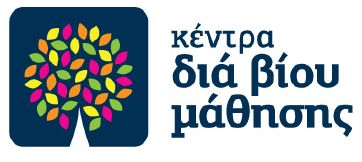 ΕΚΠΑΙΔΕΥΤΙΚΟ ΕΤΟΣ: 2014 – 2015ΕΚΠΑΙΔΕΥΤΙΚΟ ΕΤΟΣ: 2014 – 2015ΕΚΠΑΙΔΕΥΤΙΚΟ ΕΤΟΣ: 2014 – 2015ΕΚΠΑΙΔΕΥΤΙΚΟ ΕΤΟΣ: 2014 – 2015ΕΠΩΝΥΜΟΕΠΩΝΥΜΟΕΠΩΝΥΜΟΟΝΟΜΑΟΝΟΜΑ ΠΑΤΕΡΑΟΝΟΜΑ ΠΑΤΕΡΑΟΝΟΜΑ ΠΑΤΕΡΑΟΝΟΜΑ ΜΗΤΕΡΑΣΔΙΕΥΘΥΝΣΗ , Τ.Κ.ΔΙΕΥΘΥΝΣΗ , Τ.Κ.ΔΙΕΥΘΥΝΣΗ , Τ.Κ.ΔΗΜΟΣ ΚΑΤΟΙΚΙΑΣΠΟΛΗ Ή ΧΩΡΙΟΠΟΛΗ Ή ΧΩΡΙΟΠΟΛΗ Ή ΧΩΡΙΟΤΗΛΕΦΩΝΟ ΣΤΑΘΕΡΟE-MAILE-MAILE-MAILΤΗΛΕΦΩΝΟ ΚΙΝΗΤΟΥΠΗΚΟΟΤΗΤΑΥΠΗΚΟΟΤΗΤΑΥΠΗΚΟΟΤΗΤΑΕΤΟΣ  ΓΕΝΝΗΣΗΣΦΥΛΟΦΥΛΟΦΥΛΟΆνδρας              Γυναίκα ΑΡ. ΤΑΥΤΟΤΗΤΑΣ ή ΔΙΑΒΑΤΗΡΙΟΥ*ΤΙΤΛΟΣ ΣΠΟΥΔΩΝΝΑΙΝΑΙΝΑΙΚΑΠΟΙΕΣ ΤΑΞΕΙΣΚΑΠΟΙΕΣ ΤΑΞΕΙΣΚΑΠΟΙΕΣ ΤΑΞΕΙΣΦΟΙΤΗΣΗ (ΤΩΡΑ)ΦΟΙΤΗΣΗ (ΤΩΡΑ)ΦΟΙΤΗΣΗ (ΤΩΡΑ)ΕΙΔΙΚΟΤΗΤΑΑΠΟΛΥΤΗΡΙΟ ΔΗΜΟΤΙΚΟΥΑΠΟΛΥΤΗΡΙΟ ΓΥΜΝΑΣΙΟΥΑΠΟΛΥΤΗΡΙΟ ΛΥΚΕΙΟΥΠΤΥΧΙΟ ΤΕΧΝ. ΕΠΑΓΓΕΛΜ. ΕΚΠ/ΣΗΣΠΤΥΧΙΟ Ι.Ε.Κ.ΑΝΩΤΑΤΗ ΤΕΧΝ. ΕΚΠΑΙΔΕΥΣΗ (A.Τ.Ε.Ι.)ΑΝΩΤΑΤΗ ΠΑΝΕΠ. ΕΚΠΑΙΔΕΥΣΗ (Α.Ε.Ι.)ΟΙΚΙΑΚΑΣΥΝΤΑΞΙΟΥΧΟΣΦΟΙΤΗΤΗΣ/ΤΡΙΑ-ΣΠΟΥΔΑΣΤΗΣ/ΤΡΙΑ – ΜΑΘΗΤΗΣ/ΤΡΙΑΜΑΚΡΟΧΡΟΝΙΑ ΑΝΕΡΓΟΣ/Η Ι ( < 25 ΕΤΩΝ ΚΑΙ  > 6 ΜΗΝΕΣ ΑΝΕΡΓΙΑΣ)ΜΑΚΡΟΧΡΟΝΙΑ ΑΝΕΡΓΟΣ/Η ΙΙ ( > 25 ΕΤΩΝ ΚΑΙ  > 12 ΜΗΝΕΣ ΑΝΕΡΓΙΑΣ)ΑΥΤΟΑΠΑΣΧΟΛΟΥΜΕΝΟΣ/ΗΑΝΤΙΚΕΙΜΕΝΟΜΙΣΘΩΤΟΣ/Η    ΕΙΔΙΚΟΤΗΤΑΑ/ΑΘΕΜΑΤΙΚΕΣ ΕΝΟΤΗΤΕΣ ΠΡΟΓΡΑΜΜΑΤΑΩΡΕΣ1ΟΙΚΟΝΟΜΙA – EΠΙΧΕΙΡΗΜΑΤΙΚΟΤΗΤΑ1.1Καινοτομία – Επιχειρηματικότητα – Διοίκηση Επιχειρήσεων251.2Κοινωνική Οικονομία και Κοινωνική Επιχειρηματικότητα501.3Επιχειρηματικότητα και Τουριστική – Πολιτιστική Ανάπτυξη251.4Αγροτική Επιχειρηματικότητα – Marketing Αγροτικών Προϊόντων251.5Βιολογικά Προϊόντα: Παραγωγή – Πιστοποίηση – Διάθεση251.6Ηλεκτρονική Επιχειρηματικότητα – e-επιχειρείν251.7Πράσινη Επιχειρηματικότητα251.8Δημιουργώ τη δική μου επιχείρηση251.9Σύγχρονες Τραπεζικές Συναλλαγές251.10Υπολογίζοντας τις δαπάνες του νοικοκυριού251.11Συμβουλευτική σταδιοδρομίας251.12Επαγγελματική ενεργοποίηση ανέργων γυναικών252ΠΟΙΟΤΗΤΑ ΖΩΗΣ – ΠΕΡΙΒΑΛΛΟΝ2.1Περιβάλλον και καθημερινή ζωή252.2Γεωργία και Φυσικοί Πόροι252.3Συλλογικές Περιβαλλοντικές Δράσεις252.4Οικολογικές λύσεις για το σπίτι252.5Προστασία και Δικαιώματα Καταναλωτή252.6Ασφάλεια –Ποιότητα Τροφίμων252.7Αστικοί λαχανόκηποι252.8Πρακτικές συμβουλές (υγιεινής) διατροφής252.9Αγωγή Υγείας – Πρώτες Βοήθειες252.10Διαμόρφωση και διακόσμηση εσωτερικών χώρων252.11Υγιεινή και Ασφάλεια Τροφίμων 153ΝΕΕΣ ΤΕΧΝΟΛΟΓΙΕΣ3.1Επεξεργασία Κειμένου – Διαδίκτυο (Ι)503.2Υπολογιστικά Φύλλα – Παρουσιάσεις (ΙΙ)503.3Βάσεις Δεδομένων – Εξειδικευμένα θέματα (ΙΙΙ)503.4Διαδικτυακά εργαλεία και υπηρεσίες στην καθημερινή ζωή253.5Ηλεκτρονικά μέσα κοινωνικής δικτύωσης (social media)253.6Δημιουργία Ιστοσελίδας503.7Ηλεκτρονική εφημερίδα503.8Νέες Τεχνολογίες στην Τρίτη Ηλικία254ΓΛΩΣΣΑ ΚΑΙ ΕΠΙΚΟΙΝΩΝΙΑ4.1Ελληνικό Αλφαβητικό σύστημα254.2Βελτιώνω την ορθογραφία μου254.3Σύνταξη εγγράφων – φορμών504.4Αγγλικά για το χώρο εργασίας (Α2-Β1)254.5Αγγλικά για τον τουρισμό (Α2)254.6Γαλλικά για τον τουρισμό (Α1-Α2)254.7Γερμανικά για τον τουρισμό (Α1-Α2)254.8Ιταλικά για τον τουρισμό (Α1-Α2)254.9Ισπανικά για τον τουρισμό (Α1-Α2)254.10Ρωσικά για τον τουρισμό (Α1-Α2)254.11Κινεζικά για τον τουρισμό (Α1-Α2)254.12Τουρκικά για τον τουρισμό (Α1-Α2)254.13Βασικά Αγγλικά Α1504.14Βασικά Αγγλικά Α2504.15Βασικά Γαλλικά Α1504.16Βασικά Γαλλικά Α2504.17Βασικά Γερμανικά Α1504.18Βασικά Γερμανικά Α2504.19Βασικά Ιταλικά Α1504.20Βασικά Ιταλικά Α2505ΚΟΙΝΩΝΙΚΕΣ ΔΕΞΙΟΤΗΤΕΣ ΚΑΙ ΔΡΑΣΕΙΣ5.1Διαχείριση εργασιακού άγχους/Εναρμόνιση επαγγελματικής και προσωπικής ζωής255.2Αποτελεσματική συνεργασία στον εργασιακό χώρο255.3Αποτελεσματική ηγεσία στην εργασία255.4Διαχείριση χρόνου255.5Διαχείριση διαπροσωπικών σχέσεων255.6Επικοινωνία και δυναμική της Ομάδας255.7Εθελοντικές δράσεις στην τοπική κοινωνία255.8Αποτελεσματική επικοινωνία με φορείς και υπηρεσίες505.9Αντιμετώπιση της κοινωνικής κρίσης στην καθημερινή ζωή256ΠΟΛΙΤΙΣΜΟΣ ΚΑΙ ΤΕΧΝΗ6.1Ιστορία της Τέχνης256.2Εικαστικό Εργαστήρι506.3Φωτογραφία 256.4Κινηματογράφος256.5Εργαστήρι δημιουργίας Βίντεο506.6Θεατρικό Εργαστήρι (ανεβάζω τη δική μου παράσταση)506.7Εργαστήρι μουσικής506.8Εργαστήρι Δημιουργικής Γραφής506.9Αξιοποίηση της Πολιτιστικής Κληρονομιάς256.10Τοπική Ιστορία256.11Λαογραφία: Παραδοσιακός Πολιτισμός257ΠΡΟΓΡΑΜΜΑΤΑ ΕΥΑΛΩΤΩΝ ΚΟΙΝΩΝΙΚΑ ΟΜΑΔΩΝ7.1Μετανάστες – Υποστήριξη στην καθημερινή ζωή257.2Τσιγγάνοι – Γλωσσικές δεξιότητες Ι507.3Τσιγγάνοι – Γλωσσικές δεξιότητες ΙΙ507.4Τσιγγάνοι – Υποστήριξη στην καθημερινή ζωή257.5Κρατούμενοι – Επικοινωνία στην καθημερινή ζωή (Α1)1257.6Κρατούμενοι – Επικοινωνία στην καθημερινή ζωή (Α2)1757.7Κρατούμενοι – Υποστήριξη κρατουμένων257.8Μουσουλμανική Μειονότητα – Γλωσσικές δεξιότητες Ι507.9Μουσουλμανική Μειονότητα – Γλωσσικές δεξιότητες ΙΙ50ΤΟΠΙΚΑ ΠΡΟΓΡΑΜΜΑΤΑ ΠΟΥ ΑΠΑΙΤΟΥΝ ΠΑΡΑΓΩΓΗ ΕΚΠΑΙΔΕΥΤΙΚΟΥ ΥΛΙΚΟΥΤΟΠΙΚΑ ΠΡΟΓΡΑΜΜΑΤΑ ΠΟΥ ΑΠΑΙΤΟΥΝ ΠΑΡΑΓΩΓΗ ΕΚΠΑΙΔΕΥΤΙΚΟΥ ΥΛΙΚΟΥΤΟΠΙΚΑ ΠΡΟΓΡΑΜΜΑΤΑ ΠΟΥ ΑΠΑΙΤΟΥΝ ΠΑΡΑΓΩΓΗ ΕΚΠΑΙΔΕΥΤΙΚΟΥ ΥΛΙΚΟΥα/αΤΙΤΛΟΣ ΠΡΟΓΡΑΜΜΑΤΟΣΩΡΕΣΕθελοντισμός: Διαχείριση Κινδύνων, Κρίσεων, Εκτάκτων αναγκών στην τοπική κοινωνία25Εθελοντισμός: Πυρκαγιές-Πλημμύρες25Εθελοντισμός: Σεισμοί:25Εθελοντισμός: Θαλάσσια ατυχήματα25Εναλλακτικές μορφές τουρισμού: Γενικό πλαίσιο10Εναλλακτικές μορφές τουρισμού: Θρησκευτικός, Πολιτιστικός  τουρισμός12Εναλλακτικές μορφές τουρισμού: οικολογικός, οινολογικός, γαστρονομικός τουρισμός12Εναλλακτικές μορφές τουρισμού: Αθλητικός τουρισμός12Διαδικτυακή προβολή και διαχείριση επιχείρησης τουριστικών υπηρεσιών25Υγεία και εναλλακτικές θεραπείες25Παρασκευή αλατιού με παραδοσιακές μεθόδους15Εργαστήρι Ζαχαροπλαστικής με παραδοσιακές συνταγές35Νέες εναλλακτικές καλλιέργειες25Σύγχρονες οικολογικές μέθοδοι αλιείας25Άθληση στην Τρίτη Ηλικία25Υγιεινή και ασφάλεια στο χώρο εργασίας15Εργαστήρι Μαγειρικής με παραδοσιακές συνταγές35Χρήση ελεύθερου λογισμικού25Οικιακή μελισσοκομία25Οικιακή Παραγωγή Οίνου, ποτών και ηδύποτων 30Αρωματικά –Φαρμακευτικά Φυτά25Δεξιότητες αυτόνομης διαβίωσης25Εβραϊκή Γλώσσα για τον τουρισμό Α1-Α225Βασικά Αλβανικά Επιπέδου Α150Βασικά Αλβανικά Επιπέδου Α250Βασικά Τουρκικά Επιπέδου Α150Βασικά Τουρκικά Επιπέδου Α250Βασικά Βουλγαρικά Α150Βασικά Βουλγαρικά Α250Ασθένειες και τρόποι αντιμετώπισης στη γεωργία25Εθελοντισμός και κοινωνική δράση25Αρχιτεκτονική κήπων25Τοπική κοινότητα μάθησης: Λέσχη κινηματογράφου25Τοπική κοινότητα μάθησης: Λέσχη λογοτεχνίας25Τοπική κοινότητα μάθησης: Λέσχη θεάτρου25Προληπτική ιατρική για την Τρίτη Ηλικία25Εξαρτήσεις και πρόληψη 15Κανόνες οικονομικής διαχείρισης αγροτικής επιχειρηματικής δραστηριότητας 25Ανακύκλωση και κομποστοποίηση25Τοπική αυτοδιοίκηση και πολίτης: Υποχρεώσεις και δικαιώματα των κατοίκων τοπικής κοινωνίας25ΤΟΠΙΚΑ ΠΡΟΓΡΑΜΜΑΤΑ ΠΟΥ ΔΕΝ ΑΠΑΙΤΟΥΝ ΠΑΡΑΓΩΓΗ ΕΚΠΑΙΔΕΥΤΙΚΟΥ ΥΛΙΚΟΥΤΟΠΙΚΑ ΠΡΟΓΡΑΜΜΑΤΑ ΠΟΥ ΔΕΝ ΑΠΑΙΤΟΥΝ ΠΑΡΑΓΩΓΗ ΕΚΠΑΙΔΕΥΤΙΚΟΥ ΥΛΙΚΟΥΤΟΠΙΚΑ ΠΡΟΓΡΑΜΜΑΤΑ ΠΟΥ ΔΕΝ ΑΠΑΙΤΟΥΝ ΠΑΡΑΓΩΓΗ ΕΚΠΑΙΔΕΥΤΙΚΟΥ ΥΛΙΚΟΥα/αΤΙΤΛΟΣ ΠΡΟΓΡΑΜΜΑΤΟΣΩΡΕΣΚοινωνικές και οικονομικές προεκτάσεις της Χιακής Ναυτοσύνης - Ναυτική Εκπαίδευση - Ναυτιλιακή βιομηχανία35Εργαστήρι οικολογικής βαφής νημάτων και υφαντικής50«Χαΐνηδες» Γνώστες του Βουνού25Εργαστήρι δημιουργίας κοσμήματος 50Κατασκευή τοπικής φορεσιάς50Εκπαίδευση των αλλοδαπών που ασχολούνται με τον κερκυραϊκό πολιτισμό στην ελληνική γλώσσα και την τοπική ιστορία50Ιστορία Διομήδιου Κήπου Χαϊδαρίου25Εργαστήρι ψηφιδωτού50Αμβρακικός κόλπος και προοπτικές 15Τοπικοί παραδοσιακοί χοροί50Κοπτική ραπτική50Κοπανέλι50Λαογραφία του τόπου25Διοργάνωση Τοπικών  εκθέσεων με  σκοπό  την  προβολή  τοπικών παραδοσιακών προϊόντων  με  στόχο την δημιουργία  Ομάδων τοπικής δράσης 25Διδασκαλία Ποντιακής Διαλέκτου150Χρηματοδοτικά προγράμματα/εργαλεία που βρίσκονται σε ισχύ για αγροτικές δραστηριότητες10Μανιτάρια: Από το δάσος στην κουζίνα25Εργαστήρι πηλιορείτικου ρυθμού ταπητουργίας50Εργαστήρι πηλιορείτικου ρυθμού πλεξίματος και ασπροκεντήματος50Διαχείριση του Κερκυραϊκού Ελαιώνα και εφαρμογή πρακτικών για την εξυγίανσή του και την παραγωγή και προώθηση επώνυμων προϊόντων ελιάς25Εργαστήριο Fusing50Συντήρηση μικρών σκαφών – καρνάγιο30Κατανοώ το φορολογικό σύστημα και φτιάχνω τη φορολογική μου δήλωση 12Εκμάθηση τσακώνικης γλώσσας50Εργαστήρι χειροτεχνίας50Εργαστήρι κηροπλαστικής50Διαχείριση στερεών αποβλήτων25Εκμάθηση γραφής BRAILLE σε άτομα με προβλήματα όρασης50Εργαστήρι κεραμικής50Θεατρολογία25Εργαστήρι χαλκογραφίας25Οδηγοί προβολής φυσικού και πολιτισμικού περιβάλλοντος Ιεράπετρας25Εργαστήριο Ξυλογλυπτικής50Εργαστήριο κατασκευής παραδοσιακών οργάνων50